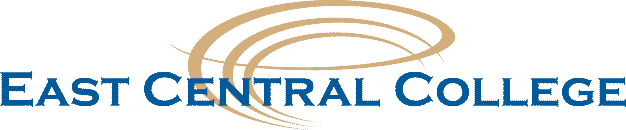 Authorized Workers’ Compensation Medical FacilitiesCollege Designated RepresentativesMain CampusDirector, ECC Facilities 636-584-6733ECC First Responder636-234-1229ECC Campus Security 636-368-2183 (10pm – 7am)ECC RollaDirector, ECC Rolla 573-466-4100 – Rolla Main/North     ECC Rolla Main First Responder  573-466-2433  ECC Rolla North First Responder  573-201-4568Human ResourcesHR Specialist636-584-6711 or 636-584-6710Rolla Sites EmployeesCollege Day HoursMonday – Friday, 7:00am – 7:30pmSaturday/Sunday, 8:00am – 4:00pm Report to:Mercy Walk In/After Hours Clinic 573-458-63101605 Martin Springs Drive, Suite 230Rolla, MO 65401                 After Hours/Weekends/HolidaysMonday – Friday, 7:30pm to 7:00amSaturday/Sunday, 4:00pm to 8:00am Report to:Phelps County Regional Hospital 573-458-88991000 West Tenth StreetRolla, MO 65401   Questions: please contact Human Resources at 636-584-6711 or 6710. The Human Resources Office is located on the Main Campus in the Donald D. Shook Student Center, office # 005.